STOCKSPORT - MEISTERSCHAFT 2024Unterliga Herren im MannschaftsspielAustragungsmodus16 Mannschaften in 4 Gruppen zu je 4 TeamsWettbewerbsleiter:Dieter Kurz Vorsitzender UL NordGRUPPENEINTEILUNG:16 Teams in 4 Töpfe eingeteilt.TOPF 1   UL – Steherliste Platz 1-4 (Absteiger LL)TOPF 2   UL – Steherliste Platz 5-8TOPF 3   UL – Steherliste Platz 9-12TOPF 4   UL – Aufsteiger KKL   13-16Die Gruppeneinteilung wird im Zuge einer Auslosung durchgeführt.Bei der Auslosung werden die Teams in gezogener Reihenfolge auf die GruppenA, B, C und D eingeteilt.Sollte eine Mannschaft bei diesem Spielsystem nicht mitspielen steigt diese in den Bezirk ab und eine andere Mannschaft aus der Kreisklasse wird nach nominiert.Gruppeneinteilung UL-Nord Sommer 2024Einteilung der Vorrunde für die Gruppe A:Das selbe System wird auch in den Gruppen B, C und D verwendet.Bis 10. März 2024 müssen alle Vereine das vorgefertigte Datenblatt vollständig und leserlich der Unterliga Nord übermittelt haben.Dieses Datenblatt ist an (ul-nord@lv-stmk.at) zu mailen.Zusatz: Geänderte Spielermeldeliste (an oder umgemeldete Spieler) sind bis spätestensDienstag 4. April 2024 an die (ul-nord@lv-stmk.at) zu senden.Das Startgeld ist ebenso spätestens bis 10.März .2024 an die UL-Nord zu überweisen. (siehe Punkt 10 der Durchführungsbestimmungen)Nach der Auslosung können alle Teams ihre Heimspieltermine selber (ausgenommen Runde 6) festsetzen. Heimspieltermine und Uhrzeit müssen mit der gegnerischen Mannschaft abgestimmt werden. (Gespielt werden muss in der festgesetzten Kalenderwoche).Die Meldung der vereinbarten Heimspiele muss spätestens am Freitag den 17.März 2024 derUnterliga Nord bekannt gegeben werden.SOLLTE ES ZU KEINER EINIGUNG KOMMEN IST DER SPIELTERMIN WIE IM LIGAPORTAL VORGEGEN FREITAGDer vereinbarte und gemeldete Spieltermin ist bindend. Der Spielplan ist anschließend im Ligaportal ersichtlich.Anspielzeiten:  Donnerstag, Freitag nicht vor 19:00 Uhr, Samstag spätestens 17:00 Uhr bzw. Sonntag spätestens 10:00 Uhr (in Sonderfällen bei Verschiebungen nur mit Abstimmung der UL- Nord)Spieltage bzw. Anspielzeiten sind ausnahmslos einzuhalten.Vorrunde:Es werden jeweils 5 Durchgänge zu 6 Kehren gespielt. Diese 5 Durchgänge werden alsErgebnis verbucht.z.B.: Team Blau hat 3 Durchgänge gewonnen = Plus 6Team Grün hat 2 Durchgänge gewonnen = Plus4Ergebnis: 6: 4 für Team Blau - Der Sieger (Team Blau) erhält 2 Spielpunkte. z.B.:  Team Rot hat 2 Durchgänge für sich entschieden,ebenso Team Gelb, ein Durchgang endet unentschieden.Ergebnis: 5 : 5 - beide Teams erhalten einen Spielpunkt.Die Ersten und zweiten jeder Gruppe spielen im Viertelfinale um den Aufstieg ins Halbfinale Die Gruppen dritten werden je nach Ergebnis der Vorrunde in der Gesamtergebnisliste auf die Plätze 9 – 12 gereiht.Bei Spielpunktegleichheit werden die Gesamtdurchgangspunkte als Entscheidung herangezogen (Plus-Minus-Differenz: z.B.: Team Blau 33: 27, Team Rot 33: 27, beide Teams +6). Wenn auch hier Gleichstand besteht, werden die Gesamtdurchgangsstockpunkte als Entscheidung herangezogen (Differenz).Wenn auch hier Gleichstand besteht werden die direkten Begegnungen als Entscheidung herangezogen.Ausnahme: Sollten mehr als 2 Mannschaften aus der Landesmeisterschaft in die UL absteigen, steigt auch dieselbe Anzahl in die Kreisklasse ab. Die Gruppenvierten sind Fixabsteiger in die Kreisklasse und werden je nach Ergebnis der Vorrunde in der Gesamtergebnisliste auf die Plätze 13 – 16 gereiht. Bei Spielpunktgleichheit wird die Entscheidung siehe oben herangezogen.HF 1                                                                           HF 2Sieger VF 1 gegen Sieger VF 2                                          Sieger VF 2 gegen Sieger VF 4Die Halbfinale und Finale werden gemeinsam in einer Halle mit Mindens testen 3 nebeneinander liegenden Bahnen und vorhandenen Internet Anschluss ausgetragenDer Ort und Zeit wird rechtzeitig bekanntgegeben.Anspiel im Halbfinale wird ausgelost, der Sieger spielt die Durchgängen eins, drei usw. an. Gewinner ist jene Mannschaft, die als erste 6 Gesamtpunkte erreicht hat.Sollte es nach drei Durchgängen unentschieden stehen, werden so lange zwei Kehren gespielt, bis eine Entscheidung gefallen ist.Anspiel bei den jeweils noch zu spielenden zwei Kehren nach dem 3. Durchgang hat jene Mannschaft, welche im 3. Durchgang Anspiel hatte. In der zweiten Kehre wird das Anspiel gewechselt. Sollten mehr als 2 Kehren gespielt werden müssen, werden diese analog der ersten zwei Kehren durchgeführt.Die 2 Verlierer werden in der Endwertung auf Platz 3-4 gereiht. (Platzierungsspiel 6 Kehren) Die 2 Sieger sind Aufsteiger zur Landesmeisterschaft und werden auf Platz 1 - 2 gereiht.(Platzierungsspiel 6 Kehren).Die 4 Gruppenletzten A-D sind Absteiger in die Kreisklasse 2024 (+ - Absteiger LM)Gesamtergebnisliste für der Unterliga 2024;16 Teams werden in 4 Töpfe eingeteilt + - Absteiger LM 2023Topf1: Topf2: Topf3: Topf4:UL Steherliste Platz 3 –4UL Steherliste Platz 5 –8UL Steherliste Platz 9 – 12KKL 4 AufsteigerSTOCKSPORT –MEISTERSCHAFT 2023Unterliga Herrenim MannschaftsspielDurchführungsbestimmungenBei Unstimmigkeiten in der UL -Nord Stocksport-Meisterschaft Herrenim Mannschaftsspiel wird ein Gremium, bestehend aus (UL- Obmann Dieter Kurz, Schiedsrichterobmann Robert Kurz und Bez. Obmann Breitegger Rupert) in Zusammenhang mit den Sportgerichtsunterlagen des Landesverbandes mittels Mehrheitsbeschluss eine Entscheidung getroffen, welche für beide Mannschaften bindend sind.1) Sportanlage:Sportanlagen mit nur einer Bahn sind zugelassen und müssen laut IER konform sein. (Sommersportboden und genügend Abstand zu den jeweiligen Bahnbegrenzungen sind notwendig). Offene Stocksportanlagen können mit einer Ausnahme Regelung bespielt werden. Diese Vereine müssen schriftlich um eine Sondergenehmigung bei der UL Nord (Wettbewerbsleiter) ansuchen. Diese Spielstätten werden vom Wettbewerbsleiter oder Schiedsrichterobmann der UL Nord kommissioniert und abgenommen. Ausnahme Regelung:             TRIEBEN, MARIA BUCH, Stadtwerke BRUCK, PERNEGG, TRAUTENFELSwird eine Ausnahme Genehmigung mit Auflagen erteilt.Die oben genannten Vereine dürfen die Heimspiele auf ihrer offenen Stocksportanlage spielen.Der Gastverein ist spätestens 4 Stunden vor Spielbeginn zu verständigen, wo gespielt wird (Heimanlage oder Ausweichspielstätte). Sollte das Meisterschaftsspiel durch Witterung (Regen, Gewitter, etc.) abgebrochen werden, wird das Spiel mit 5: 0 Spielpunkte, 0: 0 Stockpunkte und 2 Siegpunkten für die Gastmannschaft strafverifiziert. (bei Abbruch oder Unstimmigkeit Foto an die UL-Nord)Bei Punktegleichheit wird diese Mannschaft automatisch zurückgereiht. Für das Publikum sollte entweder durch bauliche Gegebenheiten oder zu errichtendeAbsperrungen (z.B. Trassenband) Platz vorhanden sein.Die Wahl der Stockmarker und die Seitenwahl hat die jeweilige Heimmannschaft. Die Sportanlage muss 1 Stunde vor Spielbeginn der Gastmannschaft zu Trainingszwecken zur Verfügung gestellt werden. Wurde dies nicht eingehalten, sokann die Gastmannschaft eine Verschiebung des Spielbeginnes um die Zeit derVerspätung verlangen.Bei Nichtanwesenheit einer Mannschaft bei Spielbeginn ist mit dem Beginn 30 min zu warten und nach Ablauf dieser Wartezeit ist das Spiel vom Schiedsrichter(oder Heimspielverantwortlichen) abzusagen und mittels Schiedsrichterbericht zu dokumentieren.An einer Anzeigetafel müssen der laufende Spielstand und die Gesamtspielpunkte ersichtlich sein.Für die offene Wertung ist der Heimverein verantwortlich.Stockmarker für beide Mannschaften sind zu Verfügung zu stellen.Toiletten Anlagen, Kantine, und ausreichender Ordnerdienst ist von der Heimmannschaft zu organisieren. Die Rufnummern des diensthabenden Arztes, der Rettung und der Feuerwehr ist gut sichtbar an der Austragungsstätte anzubringen.Anfahrtsplan und Adresse der Sportanlage ist der Unterliga Nord, bekannt zu geben.2) Schiedsrichter:Der Schiedsrichter, grundsätzlich Klasse "C" aufwärts, und ist vom Heimverein zu organisieren. Ein Verein eigener Schiedsrichter ist erlaubt, wenn er nicht auf dem Wertungsblatt,und auch keine Wechselspiele ist. Der Schiedsrichter ist vom Heimverein zu bezahlen. Der Spesenersatz für den Schiedsrichter ist Pauschal € 50Euro +Fahrtgeld. Der Schiedsrichter und der Heimspielverantwortliche müssen mindestens 30 min vor Spielbeginn auf der Sportanlage anwesend sein. Der geprüfte Schiedsrichter ist für die Sicherheit der Spieler auf der Spielfläche zuständig. Sollte ausirgendeinem Grund der eingeteilte Schiedsrichter nicht erscheinen, ist ein dementsprechender Ersatz (geprüfter Schiedsrichter) zu organisieren. 3) Beginn Zeiten und Austragungsorte:Gespielt werden muss in der festgesetzten Kalenderwoche. Anspielzeiten:  Donnerstag, Freitag nicht vor 19:00 Uhr, Samstag spätestens 17:00 Uhr bzw. Sonntag spätestens 10:00 Uhr.Spieltage bzw. Anspielzeiten sind ausnahmslos einzuhalten.Die vereinbarten Spieltermine sind bindend. Bei nicht Einhaltung der festgelegten Spieltermine wird ein Bußgeld von Euro 300,00 eingehoben und beide Mannschaften werden 2 Spielpunkte abgezogen.Beginn Zeit Runde 6 für alle Mannschaften: Freitag  19:00 Uhr4) Durchführung:Der jeweilige Heimverein hat vor Beginn des Spieles eine offizielle Begrüßungdurchzuführen und alle Spieler und den Modus vorzustellen.Es kann eine Pause von 15 Min (Nach dem 2 Spiel vereinbart werden) sollte keineVereinbarung vor dem Spiel getroffen worden sein, wird mit Pause gespielt.Die Durchführungen der 6 Vorrunden, obliegen den Heimvereinen.Die Spiele sind immer alle fertig zu spielen, bei Spielabbruch wird ein Bußgeld von Euro300,00 eingehoben und es werden 2 Spielpunkte abgezogen.Das Halbfinale und Finale wird von der UL-Nord organisiert und durchgeführt. Der Ort wird zeitgerecht bekannt gegeben.5) Wertung:  Nach IER und ISPO Regelbuch 11  1.Oktober 2022Sowie die Landesverbandsspielordnung 2023Es wird ein eigenes Wertungsblatt der UL Nord erstellt. Das Wertungsblatt wird vom Heimspielverantwortlichen ausgefüllt und ist von beiden Mannschaftsführern und dem Schiedsrichter zu unterschreiben.Es sind auf dem Wertungsblatt von jeder Mannschaft die 4 Spieler die beim ersten Durchgang beginnen einzutragen. Sollte ein Auswechselspieler zum Einsatz kommen, ist er am Wertungsblatt nachzutragen.Wertungsblatt wird bis zum Ende der Meisterschaft im Heimverein archiviert.Die Wertung wird per Liveticker durchgeführt.Der Liveticker (Ligaportal-Stmk) ist zwingend zu verwenden und am Spielende durch den Gastverein (Bestätigungscode) zu beenden.Es sind auf dem Wertungsblatt des Livetickers von jeder Mannschaft die 4 Spieler, welche beim ersten Durchgang beginnen einzutragen. Sollte ein Auswechselspielerzum Einsatz kommen, ist er nachzutragen.6) Ergebnisse:Durch das Ligaportal wird das Ergebnis automatisch übermittelt.Aus Sicherheitsgründen möchten wir BITTEN die Wertung wie im Punkt 5 derDurchführungsbestimmungen zu machen, und bis Ende der Meisterschaft zuarchivieren.Sollte der Liveticker nicht verwendet werden, ist ein Bußgeld von € 100,-an die UL Nord zu entrichten.7)  Mannschaftskader:Der Kader jeder teilnehmenden Mannschaft kann nur aus Spielern seines Vereines bestehen. Eine Spielermeldeliste ist verpflichtend bekannt zu geben(max. 8 Spielern) (Liste ist leserlich auszufüllen)und an E-Mail: ul-nord@lv-stmk.at zu senden.Diese Spieler dürfen nur in dieser Gruppe eingesetzt werden. Sollten Spieler in 2Mannschaften eingesetzt werden, werden die Mannschaften sofort aus dem Bewerb ausgeschlossen und in die jeweilige Bezirksmeisterschaft zurückgestuft. Außerdem wird der Verein mit einem Bußgeld von € 300,- von der UL Nord belangt und es folgteine Anzeige an das Sportgericht des Landesverbandes.``Teilnahme an der Meisterschaft eines nicht spielberechtigten Spielers``.8) Nichtantreten einer Mannschaft bei einem Meisterschaftsspiel:5: 0 und 2 Spielpunkte für die anwesende Mannschaft. Außerdem wird einerMannschaft, die nicht zum Meisterschaftsspiel erschienen ist, pro Nichterscheinen2 Spielpunkte in der Endwertung der Vorrunde abgezogen. Bei Punktegleichheit wird diese Mannschaft automatisch zurückgereiht. Zusätzlich hat diese Mannschaft an den durchführenden Verein einen Betrag € 500.- zu entrichten.Ausnahme: Unfall bei Anreise – Nachweis erforderlich9) Ausschreitungen bzw. Regelverstößen:5: 0 und 2 Spielpunkte für jene Mannschaft, die nicht beteiligt war.Außerdem wird jener Mannschaft, welche den Regelverstoß bzw. die Ausschreitungverursacht hat 1 Spielpunkt in der Endwertung der Vorrunde abgezogen und eineAnzeige beim Landesverband durch den Schiedsrichter.Bei Punktegleichheit wird diese Mannschaft automatisch zurückgereiht.10)  Startgeld:Das Startgeld in Höhe von Euro 80,00 ist mit Angabe des Vereinsnamens auf dasKonto der Unterliga Nord zu überweisen.Steiermärkische Sparkasse					      AT51 2081 5000 4093 3509					       Verwendungszweck: VereinsnameMit dieser Überweisung akzeptiert jeder Verein den Austragungsmodus und die Durchführungsbestimmungen.Ergänzungen zu den DurchführungsbestimmungenEs muss und soll im Sinne des Sportes bzw. des Fair Play gehandelt werden. Änderungen auf Grund der Covid 19 Verordnungen und auch Anpassungen von der Unterliga Nord sind jederzeit möglich. Bei der Teilnahme an der Meisterschaft hat man der Spielordnung und der Durchführungsbestimmung zugestimmt.1.)2.)3.)4.)Vor Beginn jeder Runde sind die Spieler beider Mannschaften in das Wertungsblatt (Vorgabe UL Nord)einzutragen (leserlich) und die Spielerpässe30 min vor Beginn beim Heimspielverantwortlichen abzugeben. Sollte der Auswechselspieler zum Einsatz kommen wird dieser, nach Spielerpassvorlage beim Schiedsrichter, vom Wertungsführer in das Wertungsblatt und im Liveticker eingetragen. (zwingend vorgeschrieben).Beim ersten Antreten eines Spielers bei der Meisterschaft wird vom Schiedsrichter oder vomHeimspielverantwortlichen der Spielerpass ausgefüllt. Gestempelt wird ausnahmslos von der UL- Nord.Jeder Spieler der an dieser Stocksport- Meisterschaft aktiv teilnimmt erhält diesen Eintrag nur einmal.Beim Ausfall oder Ausschluss einer Mannschaft wird die Gruppe mit 3 Mannschaften weitergespielt usw.Eine einheitliche Oberkörperbekleidung ist vorgeschrieben (Regel 464) und wird beiZuwiderhandlung analog der IER geahndet.Kontrollen der Sportgeräteteile analog ISpO § 612, Einzug von Sportgeräteteilen mittels LV- Einzugsprotokoll. Der Schiedsrichter hat auf Verlangen eines Mannschaftsführers auffälliges Material zu kennzeichnen und nach dem Bewerb zu überprüfen und gegebenenfalls mittels Einzugsprotokoll an den Landesverband Steiermark weiterzuleiten.HINWEIS: Mit der Teilnahme am oben angeführten Wettbewerb werden sämtliche Teilnahmebedingungen, Festlegungen und Vorschriften der ULW anerkannt. Weiteres wird mit der Anmeldung das Einverständnis erklärt, das die Wettbewerbsbezogenen und persönlichen Daten (Vor – und Zunamen, Vereinszugehörigkeit, erzielte Ergebnisse) den Medien (z.B. Printmedien, Online Dienste TV – und Radio) vom Veranstalter bzw. Durchführer zu Verfügung gestellt werden dürfen. Diese Erklärung umfasst auch die Veröffentlichung von Wettbewerbsbilder, Sieger – und Mannschaftsfotos sowie Videos auf Online Plattformen.Unterliga Nord WettbewerbsleiterDieter Kurz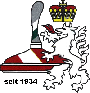 Landesverband Steiermark für Eis- und Stocksport     UNTERLIGA NORDhttps://www.ulnord-stocksport.at/ Dieter Kurz H. Lönsstrasse 35 Kapfenberg 8605  +43664 / 24 24 665Gruppe AGruppe BGruppe CGruppe DESC PERNEGG 1960ESV Kaiserschild EISENERZESV SEMRIACH IHSV ST. MICHAELESV TRIEBENESV Stadtwerke BRUCK/MESV STANZERTALESV GROSSFEISTRITZ IIESV KINDBERG IESV STÜBINGESV TRABOCHESV MARIA BUCHNFÖ MÜRZSTEG IIESV Eisenbahn KNITTELFELD1.EEV TRAUTENFELSEV TROFAiACHRunde 1Runde 2Runde 3Runde 4Runde 5Runde 6Team 1 - Team 4Team 4 - Team 2Team 2 - Team 1Team 4 - Team 3Team 1 - Team 3Team 3 - Team 2Team 2 - Team 3Team 3- Team 1Team 3 - Team 4Team 1 - Team 2Team 2 - Team 4Team 4 - Team 1Datum: KW 14 -2024Datum: KW15-2024Datum: KW 17 -2024Datum: KW 18-2024Datum: KW 20 -2024Datum: KW 21 -2024VF 1VF 2VF 3VF41.A gegen 2.D1.B gegen 2.C1.C gegen 2.B1.D gegen 2.ALandesverband Steiermark für Eis- und Stocksport     UNTERLIGA NORDhttps://www.ulnord-stocksport.at/ Dieter Kurz H. Lönsstrasse 35 Kapfenberg 8605  +43664 / 24 24 665